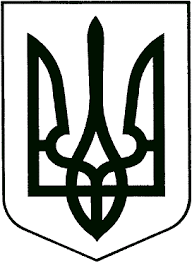 ЗВЯГЕЛЬСЬКА МІСЬКА РАДАРІШЕННЯсорок перша сесія						        восьмого скликання09.11.2023		                                                                    № 1058Про      нагородження       відзнакою Звягельської міської територіальної громади орден „Звягельська доблесть“   Керуючись статтею 25 Закону України „Про місцеве самоврядування в Україні“, враховуючи рішення міської ради від 20.10.2022 № 652 „Про встановлення відзнаки Звягельської міської територіальної громади „Звягельська доблесть“, враховуючи клопотання командирів військових частин, міська радаВИРІШИЛА: 1. За виявлені мужність і відвагу при захисті Вітчизни, державного суверенітету та територіальної цілісності України нагородити відзнакою Звягельської міської територіальної громади орден „Звягельська доблесть“:1.1. КУШКА Віталія Ігоровича – старшого солдата.1.2. ЛИМАРЯ Володимира Юрійовича –капітана.1.3. ІЩУК Маргариту Вікторівну – солдата.1.4. САВЧУК Лесю Миколаївну – старшого солдата.1.5. КОМАРОВУ Тетяну Григорівну - капітана.1.6. КОЛОМІЙЦЯ Богдана Миколайовича – старшого солдата.1.7.  КОТВИЦЬКОГО Олександра Миколайовича – солдата.1.8. ГДАНСЬКОГО Євгенія Анатолійовича – майора.1.9. ЦЕПАКА Віталія Михайловича – майстер-сержанта.1.10. ЖЕКА Сергія Вікторовича – старшого сержанта.1.11. ФАЙФАР Людмилу Володимирівну – старшого сержанта.1.12. ВЕНГЛОВСЬКУ Людмилу Йосипівну – старшого сержанта.1.13. ДАНИЛИШИНА Володимира Володимировича – сержанта.1.14. НІКОЛАЙЧУКА Анатолія Володимировича – штаб-сержанта.1.15. ДАНЮКА Миколу Федоровича – молодшого лейтенанта.1.16. НІКОЛАЄВСЬКОГО Віталія Валерійовича – майора.1.17. СОЛОВ’Я Віталія Миколайовича – підполковника.1.18. КІРДАНА Михайла Володимировича – підполковника.1.19. ПАВЛИКА Олександра Володимировича – капітана.1.20. КИЛЮШИКА Ігоря Сергійовича – майора.1.21. ВОЗНЯКА Олександра Володимировича – штаб-сержанта.1.22. ДУДКУ Михайла Мар’яновича – штаб-сержанта.1.23. СМІЯНА Олександра Олександровича – головного сержанта.1.24. НАГОРНОГО Романа Олександровича – молодшого лейтенанта.1.25. ПАСІЧНИКА Дмитра Борисовича – штаб-сержанта.1.26. ТИХОНОВСЬКОГО Віктора Вячеславовича – старшого сержанта.1.27. ЛУК’ЯНЧУК Оксану Валентинівну – сержанта.1.28. ВОЙТОВИЧА Олександра Миколайовича – старшого сержанта.1.29. ГУСАКА Валерія Ігоровича – солдата.1.30. ДМИТРЕНКА Миколу Олексійовича – солдат.1.31. ВОЙТЮКА Михайла Анатолійовича – Молодший лейтенант.1.32. ТКАЧУКА Ігоря Олександровича – рядового.1.33. ГУРУ Івана Сергійовича – солдат.1.34. ШУЛЬГУ Валерія Павловича – майстра-сержанта.1.35. НАСЛЄДОВА Олександра Миколайовича – майстра-сержанта.1.36. ЯКУСИКА Олексія Анатолійовича – солдата.1.37. ШРОЛЬ Віталія Леонідовича – майора.1.38. ДЕЙНЕКУ Володимира Анатолійовича – солдата.1.39. ОЛІЙНИКА Володимира Сергійовича – полковника.1.40. ПРОХОРОВСЬКОГО Андрія Олександровича – підполковника.1.41. СІДЛЕЦЬКОГО Станіслава Вікторовича – рядового.1.42. ДЗЯМКА Миколу Олександровича – солдата.1.43. ШИБУНЬКА Вадима Миколайовича – молодшого сержанта.1.44. ПЕТРЕНКА Олега Васильовича – сержанта.2. Начальнику відділу кадрів міської ради Колесник Ж.О. забезпечити оформлення  орденської книжки та урочисте вручення нагород.3. Контроль за виконанням цього рішення покласти на секретаря міської ради Гвозденко О.В. та керуючого справами виконавчого комітету міської ради Долю О.П.Міський голова							       Микола БОРОВЕЦЬ